KATA PENGANTAR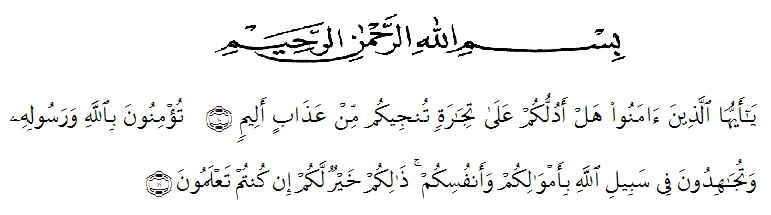 Artinya: “Hai orang-orang yang beriman, sukakah kamu aku tunjukan suatu perniagaan yang dapat menyelamatkan mu dari azab yang pedih?10, (yaitu) kamu berikan kepada Allah dan Rasul Nya dan berjihad dijalan Allah dengan harta dan jiwamu. Itulah yang lebih baik bagimu ,jika kamu mengetahuinya11.(QS. Ash-shaff : 10-11).Segala puji bagi Allah yang telah melimpahkan segala karunia-NYA kepada peneliti sehingga peneliti dapat menyelesaikan proposal skripsi yang berjudul “Pengembangan Media Komik Berbasis Canva Untuk Meningkatkan Hasil Pembelajaran Tematik Tema 1 Pertumbuhan Dan Perkembangan Makhluk  Hidup Kelas III SDN 105348 PASAR V Kebun Kelapa Kecamatan Beringin” Dengan lancar tanpa kendala yang berarti.  Shalawat serta salam semoga selalu tercurahkan kepada Nabi Muhammad SAW, yang senantiasa membawa kita dari zaman jahiliyah  ke zaman yang penuh ilmu dan iman. Puji dan Syukur kehadirat Allah Subhanahu Wa Ta’ala atas limpahan kasih dan karunia-Nya sehingga peneliti dapat menyelesaikan proposal sesuai dengan waktu yang sudah direncanakan. Penyelesaian penelitian proposal ini tidak terlepas dari bantuan berbagai pihak. Dalam kesempatan ini peneliti menyampaikan ucapan terimakasih kepada :Bapak H. Hardi Mulyono Surbakti, SE, MAP selaku Rektor Universitas Muslim Nusantara Al Washliyah Medan.Bapak Dr. Samsul Bahri, M.Si selaku Dekan Fakultas Keguruan dan Ilmu Pendidikan Universitas Muslim Nusantara Al Washliyah Medan.Bapak Sujarwo, S.Pd., M.Pd selaku ketua Prodi Pendidikan Guru Sekolah Dasar Universitas Muslim Nusantara Al Washliyah Medan.Bapak Drs. Samsul Bahri, M.Si selaku Dosen Pembimbing yang telah memberikan arahan dan bimbingan kepada penulis dalam penyelesaian proposal skripsi ini.Bapak/Ibu Dosen Universitas Muslim Nusantara Al Washliyah Medan yang telah memberikan ilmu yang bermanfaat bagi pengembangan wawasan keilmuan selama mengikuti perkuliahan dan penulisan proposal skripsi ini.Kepada Seluruh keluarga tercinta yaitu kedua orangtua saya serta saudara-saudara saya yang selalu memberikan dukungan dan do’a dalam meraih gelar Sarjana Pendidikan.Semua pihak yang membantu penulis, yang tidak bisa penulis sebutkan satu persatu. Akhir kata penulis ucapkan ribuan terima kasih, dan mohon maaf apabila ada kesalahan dalam penulisan nama dan gelar dan juga semoga proposal ini dapat bermanfaat bagi penulis dan pembaca.Penulis menyadari sepenuhnya bahwa proposal skripsi ini jauh dari kesempurnaan dan perlu pengembangan dan kajian lebih lanjut. Oleh karena itu segala kritik dan saran yang sifatnya membangun akan penulis terima demi penyempurnaan proposal skripsi ini dan penulis berharap agar proposal skripsi ini dapat memberikan manfaat bagi berbagai pihak.           Medan,        juni 2023           Penulis,	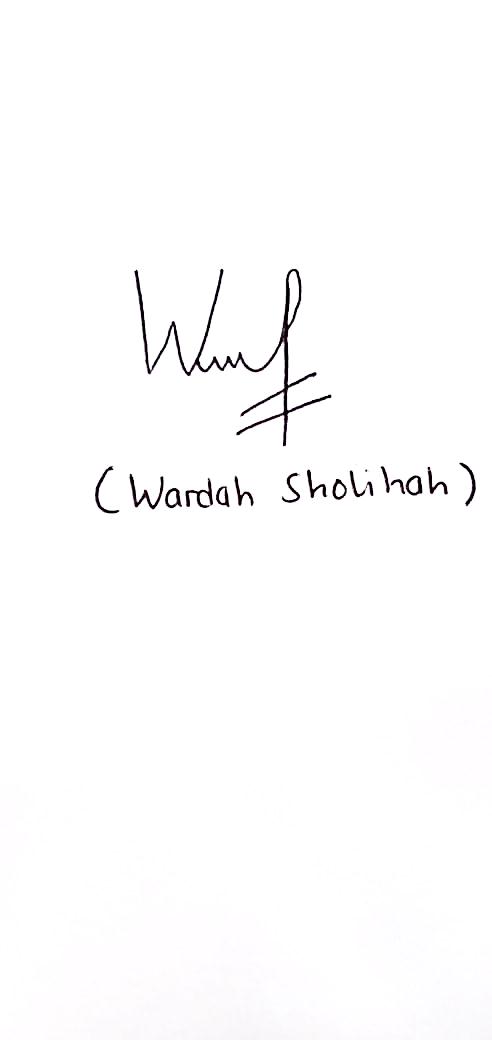 Wardah Sholihah  	 NPM. 191434188